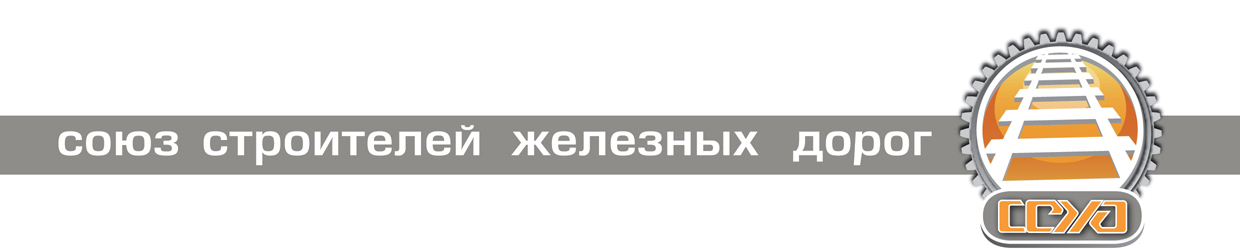 ИНФОРМАЦИОННЫЙ ОБЗОР ПРЕССЫ09.01.20171. Железные дороги Крыма обновляют инфраструктуру к запуску движения по мостуКрымская железная дорога модернизирует железнодорожную инфраструктуру полуострова в рамках подготовки к запуску движения по мосту через Керченский пролив, сказал в интервью РИА Новости гендиректор предприятия Алексей Гладилин.https://ria.ru/economy/20161230/1484965904.html2. С 25 января уйдет на ремонт паром «Сахалин-10», специализирующийся на перевозке вагонов с опасными грузамиОАО «Сахалинское морское пароходство» обязуется сохранить нормы ежесуточной передачи вагонов через паромную переправу Ванино – Холмскhttp://www.gudok.ru/news/?ID=1360960